Математика группа 16 на  8.11.2021 гНовый материал. Конспект писать в тетради! Тема:  Формулы КрамераМетод Крамера основан на использовании определителей в решении систем линейных уравнений. Это значительно ускоряет процесс решения.Метод Крамера может быть использован в решении системы стольких линейных уравнений, сколько в каждом уравнении неизвестных. Если определитель системы не равен нулю, то метод Крамера может быть использован в решении, если же равен нулю, то не может. Кроме того, метод Крамера может быть использован в решении систем линейных уравнений, имеющих единственное решение.Определение. Определитель, составленный из коэффициентов при неизвестных, называется определителем системы и обозначается (дельта).Определители 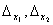 получаются путём замены коэффициентов при соответствующих неизвестных свободными членами:;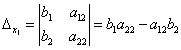 .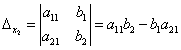 Формулы Крамера для нахождения неизвестных:.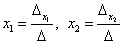 Найти значения  и возможно только при условии, если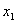 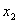 .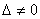 Этот вывод следует из следующей теоремы.Теорема Крамера .   Если определитель системы отличен от нуля, то система линейных уравнений имеет одно единственное решение, причём неизвестное равно отношению определителей. В знаменателе – определитель системы, а в числителе – определитель, полученный из определителя системы путём замены коэффициентов при этом неизвестном свободными членами. Эта теорема имеет место для системы линейных уравнений любого порядка.Пример 1. Решить систему линейных уравнений:.                         (2)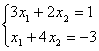 Согласно теореме Крамера имеем: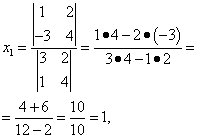 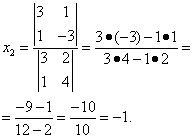 Итак, решение системы (2):
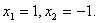 Ответ: Примеры решения систем линейных уравнений методом Крамера ( см. раздаточный материал в конце конспекта)Пусть дана система.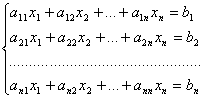 На основании теоремы Крамера найдём определители 
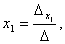 
………….
,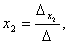 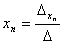 где
-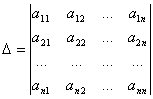 определитель системы. Остальные определители получим, заменяя столбец с коэффициентами соответствующей переменной (неизвестного) свободными членами: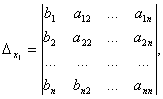 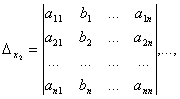 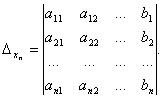 Пример 2.  Решить систему линейных уравнений методом Крамера:.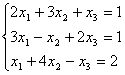 Решение. Находим определитель системы: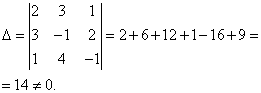 Следовательно, система является определённой. Для нахождения её решения вычисляем определители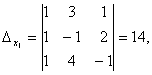 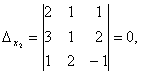 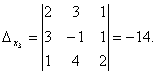 По формулам Крамера  находим:
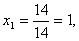 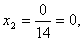 

Итак, (1; 0; -1) – единственное решение системы.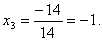 Если в системе линейных уравнений в одном или нескольких уравнениях отсутствуют какие-либо переменные, то в определителе соответствующие им элементы равны нулю! Таков следующий пример.Пример 3.  Решить систему линейных уравнений методом Крамера:.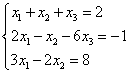 Решение. Находим определитель системы: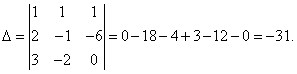 Посмотрите внимательно на систему уравнений и на определитель системы и повторите ответ на вопрос, в каких случаях один или несколько элементов определителя равны нулю. Итак, определитель не равен нулю, следовательно, система является определённой. Для нахождения её решения вычисляем определители при неизвестных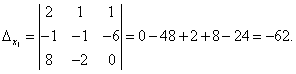 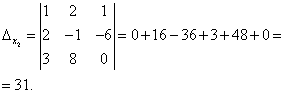 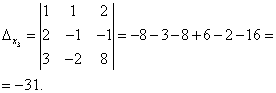 По формулам Крамера находим: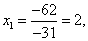 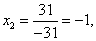 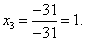 Итак, решение системы - (2; -1; 1).Применить метод Крамера самостоятельно, а затем посмотреть решенияПример 4. Решить систему линейных уравнений:.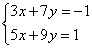 Пример 5. Решить систему линейных уравнений методом Крамера:.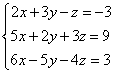 Как уже говорилось, если определитель системы равен нулю, а определители при неизвестных не равны нулю, система несовместна, то есть решений не имеет. Проиллюстрируем следующим примером.Пример 6. Решить систему линейных уравнений методом Крамера: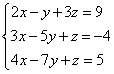 Решение. Находим определитель системы: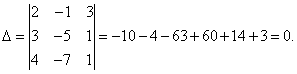 Определитель системы равен нулю, следовательно, система линейных уравнений либо несовместна и определённа, либо несовместна, то есть не имеет решений. Для уточнения вычисляем определители при неизвестных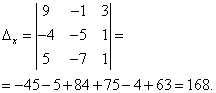 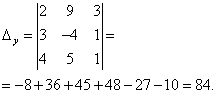 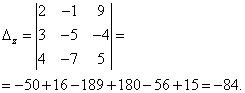 Определители при неизвестных не равны нулю, следовательно, система несовместна, то есть не имеет решений.1. Если главный отличен от 0, то система имеет единственное решение и находят по формулам2. Если =0, а хотя бы один из вспомогательных определителей отличен от нуля, то система уравнений  решений не имеет.3. Если =0, и все вспомогательные определители равны нуля, то система уравнений имеет бесконечное множество решений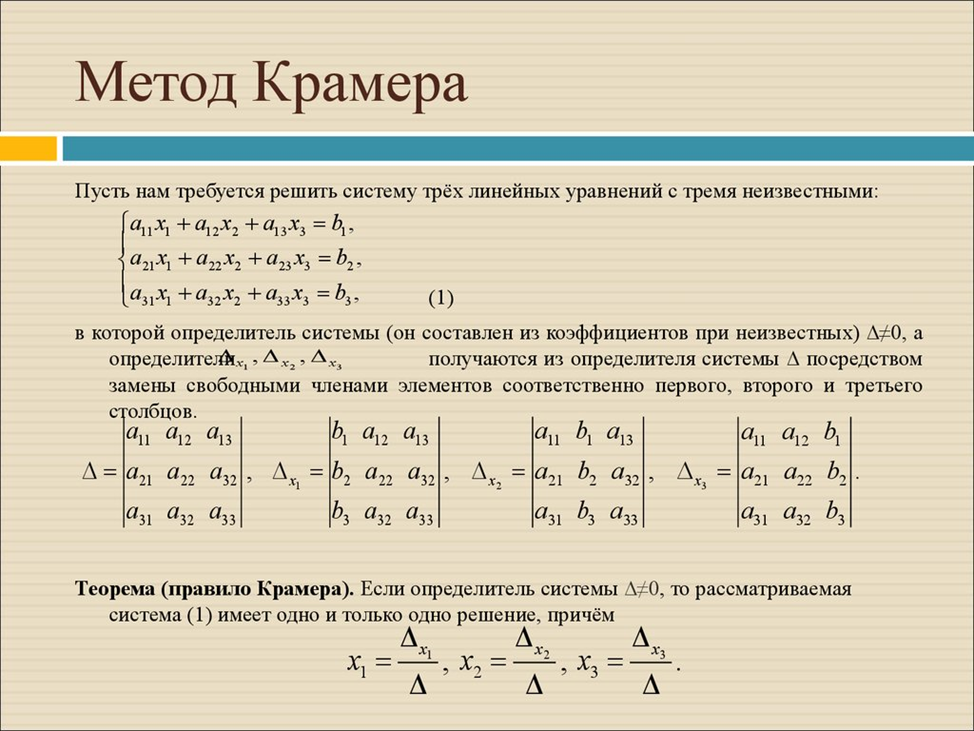 